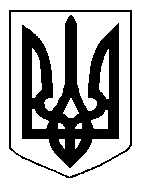 БІЛОЦЕРКІВСЬКА МІСЬКА РАДА	КИЇВСЬКОЇ ОБЛАСТІ	Р І Ш Е Н Н Я
від  27 червня 2019 року                                                                        № 4084-73-VIIПро затвердження технічної документації із землеустрою щодо встановлення (відновлення) меж земельної ділянки в натурі  (на місцевості) та передачу земельної ділянки комунальної власності в оренду Гаражно-будівельному кооперативу «ВІРАЖ-АВТО»Розглянувши звернення постійної комісії з питань земельних відносин та земельного кадастру, планування території, будівництва, архітектури, охорони пам’яток, історичного середовища та благоустрою до міського голови від 22.05.2019 року №226/2-17, протокол постійної комісії з питань  земельних відносин та земельного кадастру, планування території, будівництва, архітектури, охорони пам’яток, історичного середовища та благоустрою від 21.05.2019 року №178, заяву Гаражно-будівельного кооперативу «ВІРАЖ-АВТО» від 14 грудня 2018 року №5951, технічну документацію із землеустрою щодо встановлення (відновлення) меж земельної ділянки в натурі (на місцевості), відповідно до ст.ст. 12, 79-1, 93, 122, 123, 125, 126, ч. 14 ст. 186  Земельного кодексу України, ч. 5 ст. 16 Закону України «Про Державний земельний кадастр»,  Закону України «Про оренду землі», ч.3 ст. 24 Закону України «Про регулювання містобудівної діяльності»,  п. 34 ч. 1 ст. 26 Закону України «Про місцеве самоврядування в Україні», ст. 55 Закону України «Про землеустрій», Інструкції про встановлення (відновлення) меж земельних ділянок в натурі (на місцевості) та їх закріплення межовими знаками затвердженої Наказом Державного комітету України із земельних ресурсів від 18 травня 2010 року за №376, міська рада вирішила:1.Затвердити технічну документацію із землеустрою щодо встановлення (відновлення) меж земельної ділянки в натурі (на місцевості) Гаражно-будівельному кооперативу «ВІРАЖ-АВТО» з цільовим призначенням 02.06. Для колективного гаражного будівництва (вид використання - для експлуатації та обслуговування існуючих капітальних гаражів) за адресою: вулиця Молодіжна, 27,  площею 1,0373 га (з них: землі під будівлями та спорудами транспорту  – 1,0373 га), що додається.2.Передати земельну ділянку комунальної власності в оренду Гаражно-будівельному кооперативу «ВІРАЖ-АВТО» з цільовим призначенням 02.06. Для колективного гаражного будівництва (вид використання - для експлуатації та обслуговування існуючих капітальних гаражів) за адресою: вулиця Молодіжна, 27,  площею 1,0373 га (з них: землі під будівлями та спорудами транспорту  – 1,0373 га),  строком на 5 (п’ять) років, за рахунок земель населеного пункту м. Біла Церква. Кадастровий номер: 3210300000:08:002:0032. 3.Особі, зазначеній в цьому рішенні, укласти та зареєструвати у встановленому порядку договір оренди землі.4.Управлінню самоврядного контролю Білоцерківської міської ради вжити заходів (в тому числі провести судово-претензійну роботу) щодо стягнення заборгованості по сплаті орендної плати за дану земельну ділянку з  Гаражно-будівельного кооперативу «ВІРАЖ-АВТО» за попереднім договором оренди землі. 5.Контроль за виконанням цього рішення покласти на постійну комісію з питань  земельних відносин та земельного кадастру, планування території, будівництва, архітектури, охорони пам’яток, історичного середовища та благоустрою.В.о. міського голови 					                       В. Кошель